Ungdomsskolens Store Klassequiz nr. 5 (5-9. kl.)Nogle svar bedømmes efter rigtig/forkert andre svar efter det bedste/mest velargumenterede svar. Snak sammen, og bliv enig om svarene, således at I kan sende en mail med jeres svar til ungdomsskolen@dragoer.dk, senest torsdag d. 11/2 kl 13:00 (husk at skriv hvilken klasse og skole I er) Vinderklassen offentliggøres fredag d. 12/2 (selvfølgelig er der en feeeed præmie)Rigtig god fornøjelse! Fra Kay, Christoffer og Martin1) Beskriv tre måder, man kan lave ild på, som ikke involverer lighter eller tændstikker.2) Hvilket verdensberømt firma grundlagde Ole Kirk Christensen i 1932?3) Hvad er det her et nærbillede af?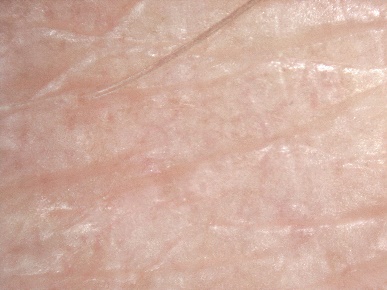 4) Dan et ord, der er så langt som muligt, af de bogstaver fra alfabetet, som der IKKE er nogen fra jeres klasse, der starter med (bogstaverne må kun bruges én gang hver)5) Skriv disse byer i rækkefølge fra nordligste til sydligste beliggenhed. Dragør, Kalundborg, Øster Tørslev, Maribo, Skjern, Middelfart.6) Skriv et berømt dansk citat, samt hvem der sagde det.7) Hvad er forskellen på uld og bomuld?8) Skriv to vers om, hvor meget I glæder jer til at komme i skole igen. Melodien skal være ”Mariehønen Evigglad”9) Gæt en film:     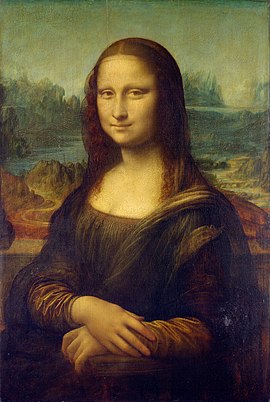 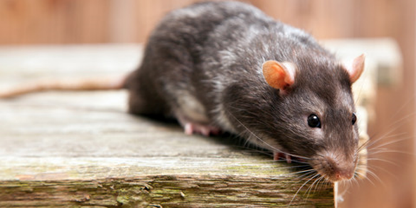 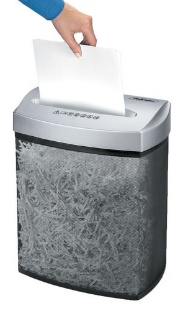 10) Hvordan tror I, at egern er med til at udvikle skove?11) Nævn 3 betydningsfulde opfindere, plus hvad de har opfundet.12) Hvilken forfatter er jeres yndlings, og hvorfor?13) Hvilke dyr har vi her:a b c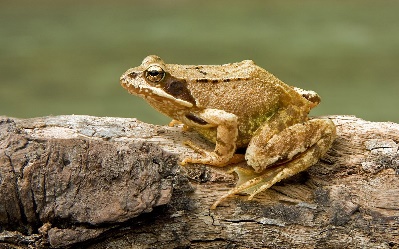 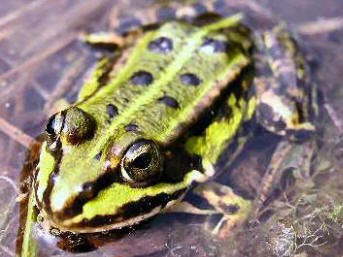 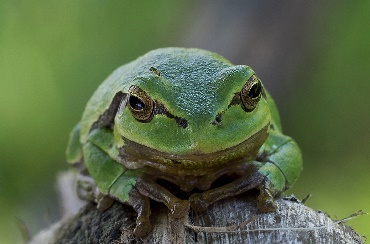 d e f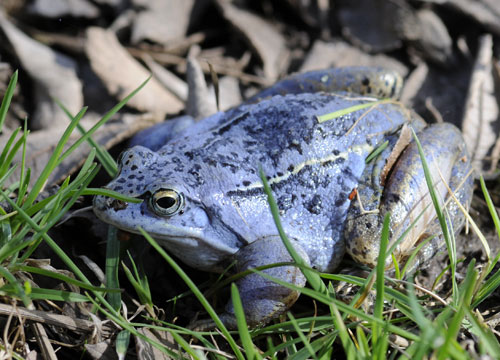 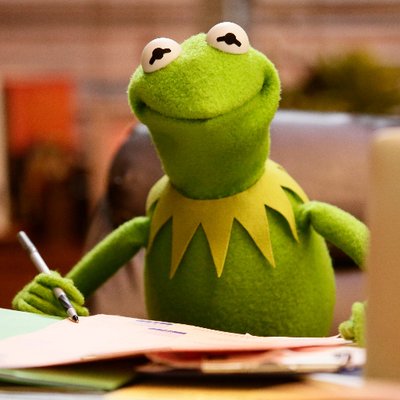 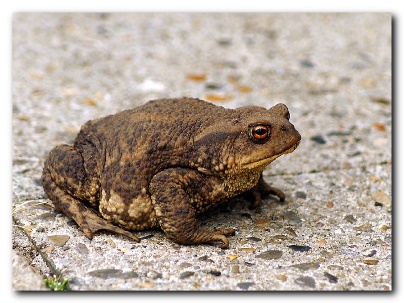 14) Jeg er sort, når du køber mig, jeg er rød, når du bruger mig, og jeg er grå, når det er tid til at smide mig ud. Hvad er jeg?15) Jeres klasse skal selv tjene 25.000kr til at tage på lejrskole. Hvordan vil I gøre?16) Lav en sætning, hvor ordene udelukkende er navne på ting fra IKEA.17) Hvem er ”sus” for tiden, og hvorfor?18) Alle i jeres klasse skal have 7 Toffifee. Hvor mange æsker skal I købe?19) Hvis I skulle lave jeres eget brætspil, hvad skulle det så hedde og hvad skulle det gå ud på?20) Hvem har malet originalen af dette maleri? 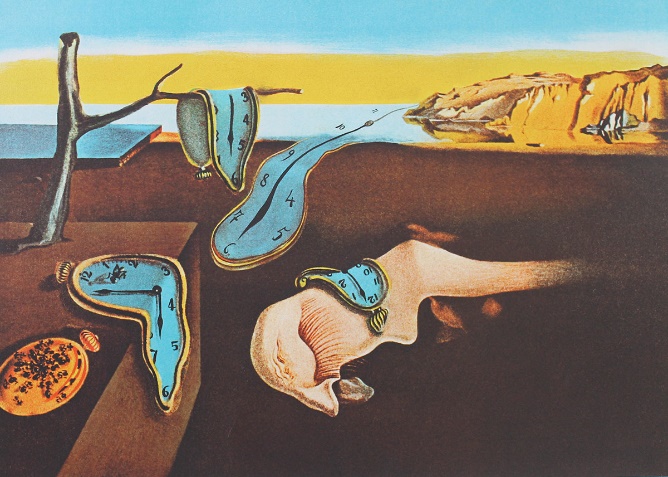 